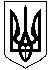 УКРАЇНАЧЕРКАСЬКА ЗАГАЛЬНООСВІТНЯ ШКОЛА І-ІІІ СТУПЕНІВ №4ЧЕРКАСЬКОЇ МІСЬКОЇ РАДИ ЧЕРКАСЬКОЇ ОБЛАСТІН А К А З від 01.06.2023 року								№ 19-уПро зарахування учнів до 1-их класів на 2023-2024 н.р.Відповідно до статті 9 Закону України «Про повну загальну середню освіту», Порядку зарахування, відрахування та переведення учнів до державних та комунальних закладів освіти для здобуття повної загальної середньої освіти, затвердженого наказом Міністерства освіти і науки України від 16.04.2018 № 367 та зареєстрованого в Міністерстві юстиції України 05.05.2018 за № 564/32016 (далі – Порядок), рішення виконавчого комітету Черкаської міської ради від 15.05.2018 № 382 «Про закріплення за закладами загальної середньої освіти міста Черкаси територій обслуговування», на виконання постанови Головного державного санітарного лікаря України від 28.11.2022         № 1 «Про затвердження протиепідемічних заходів у закладах освіти на період карантину у зв'язку з поширенням коронавірусної хвороби (COVID-19)» та з метою організованого прийому дітей до перших класів на виконання наказу департаменту освіти та гуманітарної політики № 151 від 13.03.2023 року «Про зарахування дітей до закладу загальної середньої освіти» та з метою організованого прийому дітей до перших класів, - Н А К А З У Ю:Зарахувати до складу учнів 1-х класів Черкаської загальноосвітньої школи І-ІІІ ступенів №4 Черкаської міської ради Черкаської області:Дітей, які мають право на позачергове зарахування до закладу загальної середньої освіти ( проживають на території обслуговування закладу):1. Бабічева 2. Безшийко 3. Бичок 4. Булановий 5. Волощук 6. Гончаренко 7. Заїка 8. Запавловський 9. Курченко 10. Мартинов-Ганецький 11. Пишна 12. Нікітін 13. Кондра 14. Лебедкіна 15. Маранін 16. Мещенко 17. Вєтров 18. Шевченко 19. Коломієць 20. Тиріков 21. Тринога 22. Чумак 23. Думанецький Дітей, рідні брати і сестри яких навчаються у закладі освіти:1. Бойченко 2. Солод 3. Муренко 4. Заїка 5. Коржова 6. Жученко 7. Пластун 8. Іванков 9. Брєвнова Дітей, які мають статус ВПО:1. Мамонова 2. Дем’яненко 3. Глущенко 4. Фіранова 5. Єльнікова Дітей, батьки яких подали заяви на вільні місця у закладі:1. Ноговіцик 2. Жиленко 3. Камишний 4. Кравченко 5. Лесюк 6. Бащенко 7. Кулинич 8. Косенко 9. Блізнєцов 2. Секретарю школи внести прізвища учнів до алфавітної книги за відповідними літерами до 01.07.2023 р.3. Контроль за виконання наказу залишаю за собою.Директор							                Василь САБАДАШ 